,,,Why Did The Dinosaurs Die Out? Who Lives In A Garden Like This?Dinosaurs/Minibeasts – Willow Class - Summer 2024Why Did The Dinosaurs Die Out? Who Lives In A Garden Like This?Dinosaurs/Minibeasts – Willow Class - Summer 2024Why Did The Dinosaurs Die Out? Who Lives In A Garden Like This?Dinosaurs/Minibeasts – Willow Class - Summer 2024Why Did The Dinosaurs Die Out? Who Lives In A Garden Like This?Dinosaurs/Minibeasts – Willow Class - Summer 2024Why Did The Dinosaurs Die Out? Who Lives In A Garden Like This?Dinosaurs/Minibeasts – Willow Class - Summer 2024Why Did The Dinosaurs Die Out? Who Lives In A Garden Like This?Dinosaurs/Minibeasts – Willow Class - Summer 2024We finish our school year thinking about living things, past and present, from Dinosaurs to Minibeasts.  We finish our school year thinking about living things, past and present, from Dinosaurs to Minibeasts.  We finish our school year thinking about living things, past and present, from Dinosaurs to Minibeasts.  We finish our school year thinking about living things, past and present, from Dinosaurs to Minibeasts.  We finish our school year thinking about living things, past and present, from Dinosaurs to Minibeasts.  We finish our school year thinking about living things, past and present, from Dinosaurs to Minibeasts.  Key Stories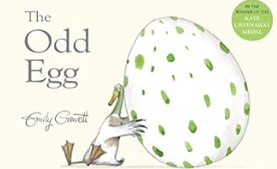 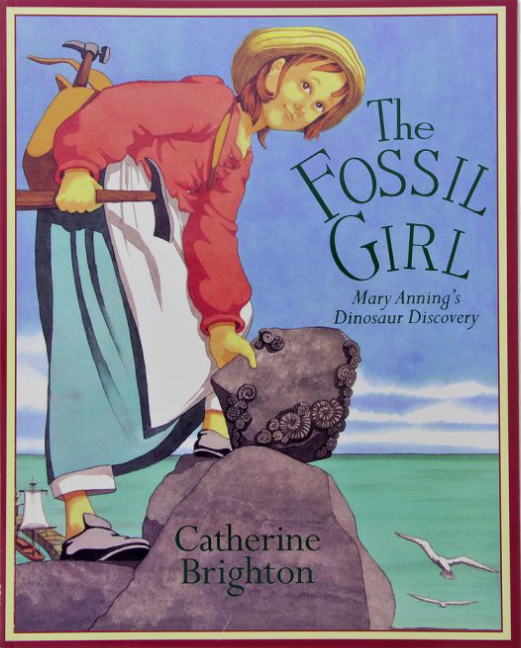 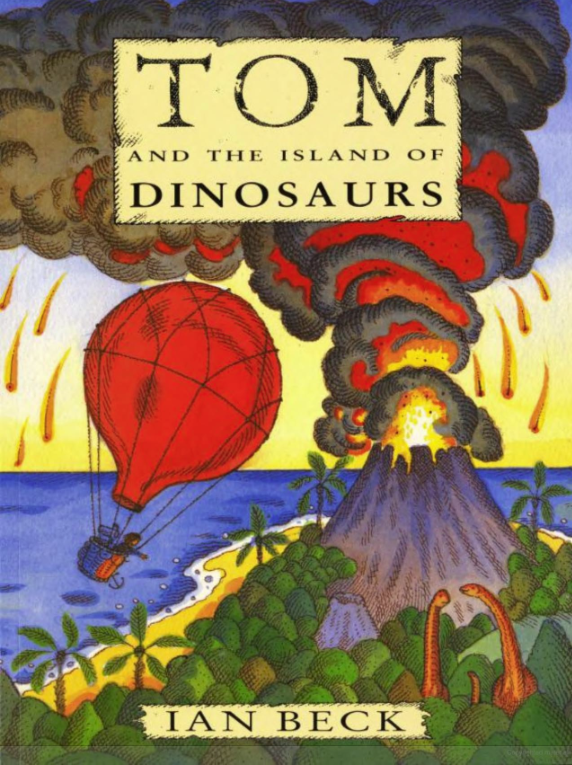 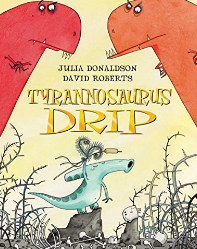 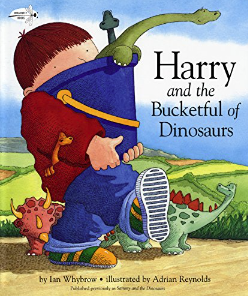 In Communication, Language and Literacy we will …Key Texts/StoriesThe Odd Egg
The Fossil GirlTyrannosaurus DripHarry & His Bucketful of DinosaursTom & The Island of DinosaursWhat we’ll be doing in class …Dinosaur FactfilesDescribing charactersOrdering Story eventsWriting our own storiesWriting invitationsYou can help at Home: Practice keywordsRead for pleasure Read rhymes and traditional storiesIn Maths we will …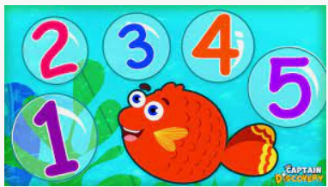 What we’ll be doing in class …Features of 2D and 3d shapesDoubling and Halving Saying 1 more and 1 lessAdding and SubtractingMeasuresCounting and ordering numbers to 20 and beyondContinuing and making repeating patternsYou can help at Home byEstimating and counting objects to 20 and beyondTalk about adding and subtracting In Maths we will …What we’ll be doing in class …Features of 2D and 3d shapesDoubling and Halving Saying 1 more and 1 lessAdding and SubtractingMeasuresCounting and ordering numbers to 20 and beyondContinuing and making repeating patternsYou can help at Home byEstimating and counting objects to 20 and beyondTalk about adding and subtracting In Physical Development we will … 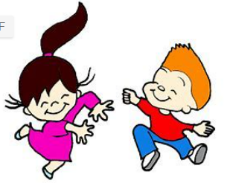 What we’ll be doing in class …Negotiating play space safely Mark making using various materialsDeveloping fine and gross motor skillsThrowing, catching, running, jumping and preparing for Sports DayTalking about growing and developingNoticing the effects of physical activity on our bodiesYou can help at Home byEncourage writing; large, medium and small scale writingEncourage independence in dressingIn Physical Development we will … What we’ll be doing in class …Negotiating play space safely Mark making using various materialsDeveloping fine and gross motor skillsThrowing, catching, running, jumping and preparing for Sports DayTalking about growing and developingNoticing the effects of physical activity on our bodiesYou can help at Home byEncourage writing; large, medium and small scale writingEncourage independence in dressingKey StoriesIn Communication, Language and Literacy we will …Key Texts/StoriesThe Odd Egg
The Fossil GirlTyrannosaurus DripHarry & His Bucketful of DinosaursTom & The Island of DinosaursWhat we’ll be doing in class …Dinosaur FactfilesDescribing charactersOrdering Story eventsWriting our own storiesWriting invitationsYou can help at Home: Practice keywordsRead for pleasure Read rhymes and traditional storiesIn Personal, Social, Emotional and Health we will …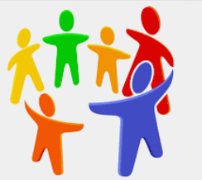 What we’ll be doing in class …Making hard decisions Talking about what makes a good friendThinking about “everyday superheroes”Acknowledging that we are all precious and uniqueYou can help at Home by              discussing right from wrongIn Knowledge and Understanding of the World we will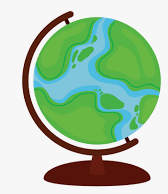 What we’ll be doing in class …Investigate fossilsLearning about habitatsUsing maps and globes to see where dinosaurs have been foundFinding out what Earth looked like millions of years agoUse the Internet to research dinosaursDinosaur similarities and differences;Key skills in computing; typing, printing and saving workYou can help at Home byNotice seasonal changesIn Knowledge and Understanding of the World we willWhat we’ll be doing in class …Investigate fossilsLearning about habitatsUsing maps and globes to see where dinosaurs have been foundFinding out what Earth looked like millions of years agoUse the Internet to research dinosaursDinosaur similarities and differences;Key skills in computing; typing, printing and saving workYou can help at Home byNotice seasonal changesIn Creative and Expressive Arts  we will …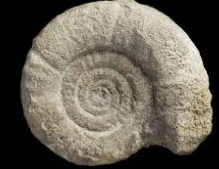 What we’ll be doing in class …Make fossils by printing in clayMake collages and pictures using natural materialsListening to music and thinking how it makes us feelMaking up our own stories Use drawing software to create picturesYou can help at Home byTalk about materials